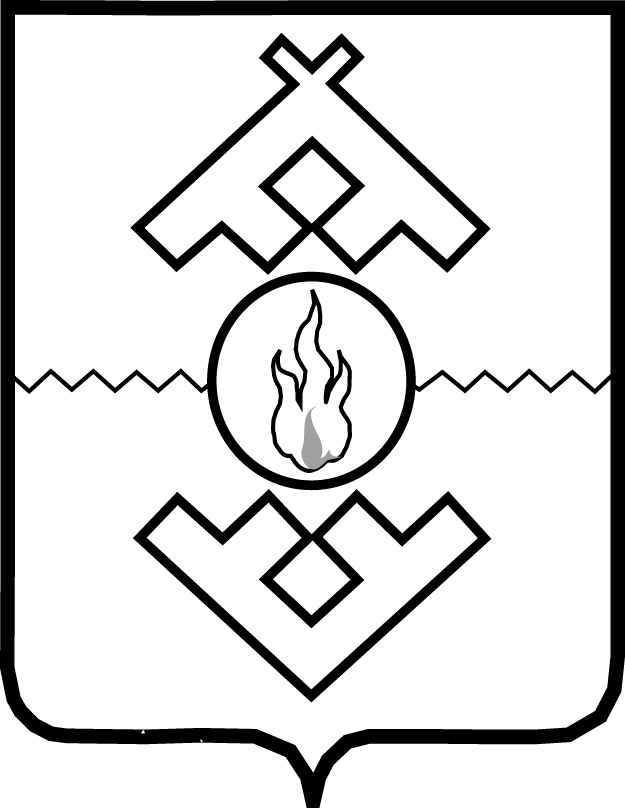 Аппарат Администрации Ненецкого автономного округаПРИКАЗот февраля 2019 г. № г. Нарьян-МарО признании утратившими силу отдельных приказов Аппарата Администрации Ненецкого автономного округа Руководствуясь постановлением Администрации Ненецкого автономного округа от 17.07.2012 № 202-п «О ведомственной (отраслевой) принадлежности государственных унитарных предприятий Ненецкого автономного округа и государственных учреждений Ненецкого автономного округа»,  постановлением Администрации Ненецкого автономного округа от 15.02.2019 № 40-п «Об исполнительных органах государственной власти Ненецкого автономного округа», ПРИКАЗЫВАЮ:1. Признать утратившими силу:1) приказ Аппарата Администрации Ненецкого автономного округа 
от 02.04.2018 № 10 «Об утверждении Порядка составления и утверждения отчета о результатах деятельности государственных бюджетных учреждений Ненецкого автономного округа, подведомственных Аппарату Администрации Ненецкого автономного округа, и об использовании закрепленного за ними имущества»;2) приказ Аппарата Администрации Ненецкого автономного округа 
от 19.12.2017 № 102 «О видах особо ценного движимого имущества государственных бюджетных учреждений Ненецкого автономного округа, подведомственных Аппарату Администрации Ненецкого автономного округа»;3) приказ Аппарата Администрации Ненецкого автономного округа 
от 25.12.2018 № 60 «Об утверждении Порядка определения нормативных затрат на выполнение государственных работ, применяемых при расчете объема финансового обеспечения выполнения государственного задания на выполнение государственных работ государственными бюджетными учреждениями, подведомственными Аппарату Администрации Ненецкого автономного округа»;4) приказ Аппарата Администрации Ненецкого автономного округа 
от 02.05.2017 № 32 «Об оплате труда работников государственных бюджетных учреждений Ненецкого автономного округа, подведомственных Аппарату Администрации Ненецкого автономного округа»;5) приказ Аппарата Администрации Ненецкого автономного округа 
от 06.04.2017 № 22 «Об утверждении ведомственного перечня государственных услуг (работ), оказываемых (выполняемых) государственными учреждениями Ненецкого автономного округа, подведомственными Аппарату Администрации Ненецкого автономного округа»;6) приказ Аппарата Администрации Ненецкого автономного округа 
от 14.08.2017 № 66 «Об утверждении Порядка распространения периодических печатных изданий»;7) приказ Аппарата Администрации Ненецкого автономного округа 
от 30.03.2017 № 20 «Об утверждении Порядка составления и утверждения плана финансово-хозяйственной деятельности государственных бюджетных учреждений, подведомственных Аппарату Администрации Ненецкого автономного округа».2. Настоящий приказ вступает в силу со дня его официального опубликования и распространяет свое действие на правоотношения, возникшие 
с 1 апреля 2019 года.Руководитель Аппарата АдминистрацииНенецкого автономного округа                                                                      Д.В. Рожин